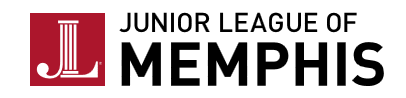 Voluntarism Scholarship AwardAvailable AwardsThe Junior League of Memphis Scholarship Award Program will award $10,000 in college scholarships to three female high school seniors. The first-place winner will receive a one-time $5,000 scholarship. Second and third place winners will each receive a one-time $2,500 scholarship. The scholarship is paid in two disbursements, once in the fall and once in the spring.Scholarship Criteria considered in selecting scholarship recipientsAcademic merit — consideration will be given to transcript (including course rigor and GPA), standardized test scores, and awards and accomplishments.Volunteer impact — including work as an organizer and leader of community volunteer activitie.sStrong personal character — as reflected in recommendation letters and essays.Eligibility Requirements:Reside in Shelby County or bordering county, including Fayette, Tipton, Crittenden (AR), and DeSoto (MS).Be a first-generation college student (neither parent earned more than two years of education beyond high school and no post-secondary degree).Be a female, graduating high school senior who is eligible and plans to attend one of the following four-year accredited colleges or universities in the year in which the scholarship application is submitted: Baptist College of Health Sciences, Christian Brothers University, LeMoyne-Owen College, Memphis College of Art, Rhodes College, or The University of Memphis.Demonstrate a strong commitment to voluntarism in the local community.Demonstrate financial need.Have a Fall 2018 cumulative GPA of 3.0 or higher.Apply Online:Apply online through February 28, 2019.https://www.jlmemphis.org/voluntarism-scholarship-award/     Questions? Email the Scholarship Committee at scholarships@jlmemphis.org.